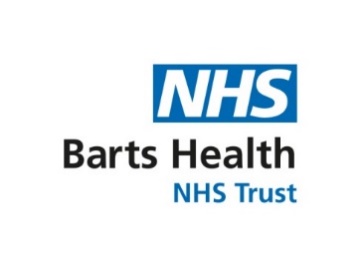 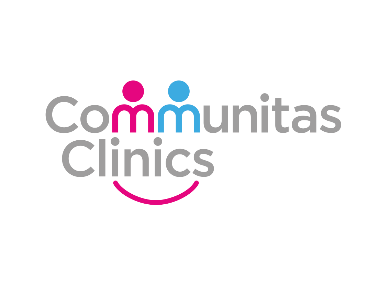 Primary care management guidelinesFeeling of Something Stuck in the Throat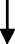 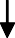 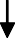 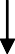 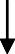 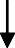 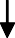 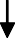 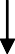 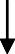 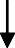 	1